FONDCLUB “DE AREND” REKKEM EINDSTAND “GOUDEN RINGCOMPETITIE 2020”De “GOUDEN RINGCOMPETITIE” kwam tot stand om ALLE liefhebbers met hun 1ste afgegeven duif te bekronen,bij deze proficiat aan de laureaten.De heer Simon MOREELS uit Marke is de schenker van de GOUDEN DAMESRING voor de overwinnaar van deze competitie.We danken Simon voor deze milde geste en hopen hem nog vele jaren in ons midden te mogen begroeten.Uiteraard ook dank aan de schenkers van de andere prijzen in deze competitie.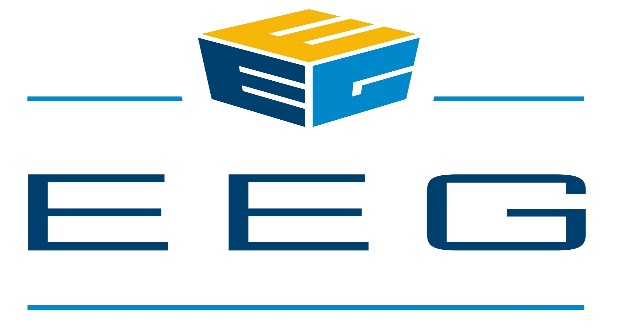 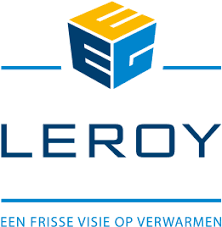  1VERHEYE Rino,Aalbeke12 pr.105,87%Gouden ring 2VANDEMAELE Wilfried,Heule12 pr.106,46Bon €150 3VERSCHOOT Joël,Ingelmunster12 pr.112,41Bon €100 4DE LAERE Luc,Anzegem11 pr.143,49Bon € 50 5NONCKELYNCK-VERRIEST,HERSEAUX11 pr.153,62Bon € 50 6BOURDEAUDHUI-BRACKE,Waregem10 pr.116,68Naturaprijs 7HUYS Eric,Bellegem  9 pr.107,32Naturaprijs 8BERTHOLET Alexandre,Rekkem  9 pr.  120,89Pakket Vanrobaeys 9GOEGEBEUR John,Kortrijk  8 pr.156,80Pakket Röhnfried10MAROY Geert,Heestert  7 pr.  36,44Verrassing11POTTILIUS Ginette,Menen  6 pr.112,90Verrassing12TRUYAERT André,Bellegem  5 pr.  70,29Verrassing131415